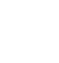 НОВООДЕСЬКА МІСЬКА РАДАМИКОЛАЇВСЬКОЇ ОБЛАСТІ ВИКОНАВЧИЙ КОМІТЕТ Р І Ш Е Н Н Я  23  листопада  2022 року                  м. Нова Одеса                                      №  190Про виплату матеріальної допомоги на поховання Відповідно до п.1 частини «а», п.14 частини «б» статті 34 Закону України «Про місцеве самоврядування в Україні», на виконання п.17 розділу 1  Комплексної програми «Турбота» Новоодеської міської ради на 2021-2025 роки, розглянувши заяви про надання матеріальної допомоги на поховання осіб, які на час смерті не працювали і не отримували пенсії та соціальної допомоги, та представлені документи, виконавчий комітет міської ради ВИРІШИВ:1. Виплатити громадянці Коваленко Ларисі Володимирівні, дата р.н., яка проживає адреса,  матеріальну допомогу в сумі 1000 грн. на поховання чоловіка Коваленка Сергія Олексійовича.2. Виплатити громадянці Черняєвій Ларисі Володимирівні, дата р.н., яка проживає в  адреса,  матеріальну допомогу в сумі 1000 грн. на поховання брата Тарановського Віктора Володимировича.3. Виплатити громадянці Власовій Любові Григорівні, дата р.н., яка проживає в  адреса,  матеріальну допомогу в сумі 1000 грн. на поховання сина Власова Юрія Анатолійовича.4. Відділу бухгалтерського обліку та звітності управління соціального захисту населення Новоодеської міської ради (Журба) здійснити виплати згідно чинного законодавства.5.  Контроль за виконанням даного рішення покласти на керуючого справами виконавчого комітету міської ради Чубука Г.П.Заступник міського голови 				                           	Ігор ЖУРБА	